Wie ihr euch sicherlich vorstellen könnt, gib es neben den Dreiecks-, Quadrat- und Rechteckzahlen noch weitere figurierte Zahlen.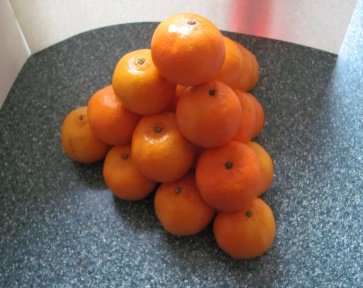 Habt ihr schon einmal im Supermarkt darauf geachtet, wie Obst oder Pralinen manchmal pyramidenförmig gestapelt werden? Solche Anordnungen wählt man, weil sie platzsparend, besonders stabil sind und außerdem schön sind.Einige figurierte Zahlen lassen sich in einer ähnlichen Weise darstellen, also in Form einer räumlichen Figur. Ist die Grundfläche dreieckig, so erhält man die sogenannten Tetraederzahlen.Mathematik-Labor „Mathe-ist-mehr“RPTU Kaiserslautern-LandauInstitut für MathematikDidaktik der Mathematik (Sekundarstufen)Fortstraße 776829 Landauhttps://mathe-labor.deErstellt von:Monika Elisabeth Feise, Jana Seemann, Isabelle Thewes, Dominik WeberBetreut von:Variante Veröffentlicht am:SchuleKlasseTischnummerStation„Figurierte Zahlen“Teil 3Arbeitsheft